Write some words around the picture to describe Mulan’s character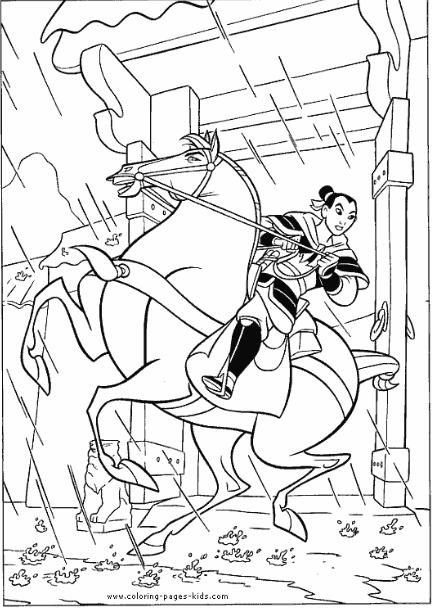 